中国科学院微小卫星创新研究院校园招聘欢迎2020届、2021届毕业生符合条件，两年落户上海入职提供人才公寓享受十年专项租房补贴享受24%住房公积金符合条件，享受购买限价房待遇约为上海市中心1/3商品房价单位简介中国科学院微小卫星创新研究院是中国航天卫星总体科研、事业单位，拥有国际化的研究平台和充沛的科研经费。已成功研制发射“北斗三号全球导航卫星、暗物质粒子探测卫星（悟空号）、量子科学实验卫星（墨子号）、天宫二号伴随卫星、太极一号卫星”等56颗卫星，成功率达到100%，多次获得国家领导人的肯定和表扬。习近平总书记在近几年的新年贺词中，党的十九大报告以及“两院院士”大会讲话时，均提到由我单位研制的重大成果：”悟空、墨子、碳卫星、天宫、北斗三号全球导航卫星”等航天卫星的重要成果正在进入世界先进行列，……只要坚持，梦想总是可以实现的！卫星创新院现有科研和管理人员近700人，硕士及以上学历占比85%，平均年龄34岁，拥有上海张江和上海临港两个园区。张江园区拥有2.7万余平方米的工作面积，具有研制多种类型卫星的能力。临港园区拥有9.5万余平方米的工作面积，7个卫星总装大厅，具有同时研制30-50颗吨级卫星、100颗以上微纳卫星的能力。我们另为你提供：★行业领先的薪酬待遇，博士可享受副高待遇（特别研究助理）★完善的职工继续教育与培训体系，院士专家高端科研讲座★免费在职攻读单位国科大博士★有机会获得国际学术交流的机会★全方位各项福利保障，16天超长假期、营养餐厅、咖啡厅、专属班车等★篮球场、羽毛球场、足球场、健身房等各类健身场所十大机构，联合招聘★通信卫星总体研究所围绕卫星通信、星座等技术领域，开展相关技术研究和卫星研制★导航卫星总体研究所围绕国家综合PNT体系、北斗导航卫星领域，开展技术研究和卫星研制★遥感卫星总体研究所围绕对地遥感遥测等技术领域，开展相关技术研究和卫星研制★科学卫星总体研究所围绕空间科学技术实验、应用与技术验证，开展技术研究和卫星研制★微纳卫星总研究所围绕在轨维修、导航通信增强、临近空间等领域，面向星座批量生产，开展技术研究和卫星研制★技术研发中心以航天卫星工程核心技术攻关，航天产品研制为导向，为单位提供"卡脖子"技术解决方案★新技术中心定位超前技术研究，开展基础性、前瞻性、战略性航天技术研究，探索航天技术新的应用领域★战略与论证中心面向国家战略规划，谋划系统性重点发展方向，提出重大计划与建议★软件评测中心服务全院第三方软件评测、保证软件产品质量，拓展外部软件评测市场★可靠性中心围绕单位科研项目，提供产保、可靠性和元器件方面的管理和技术服务招聘岗位：宣讲会信息宣讲会地点： 南京航空航天大学  将军路校区  东区D1教学楼D1114教室宣讲会时间： 2020年9月7日  14:00-16:00宣讲会地点： 西北工业大学  友谊路校区  毅字楼阶教5宣讲会时间： 2020年9月10日  14:00-16:00宣讲会地点： 电子科技大学  清水河校区  电科院报告厅宣讲会时间： 2020年9月15日  14:00-16:00招聘流程： 参加宣讲会—现场投递简历—现场面试—现场offer欢迎相关专业 本、硕、博同学参加现场宣讲会！也欢迎2020届同学参加招聘联系：谢老师    13918203225尤老师    13816859844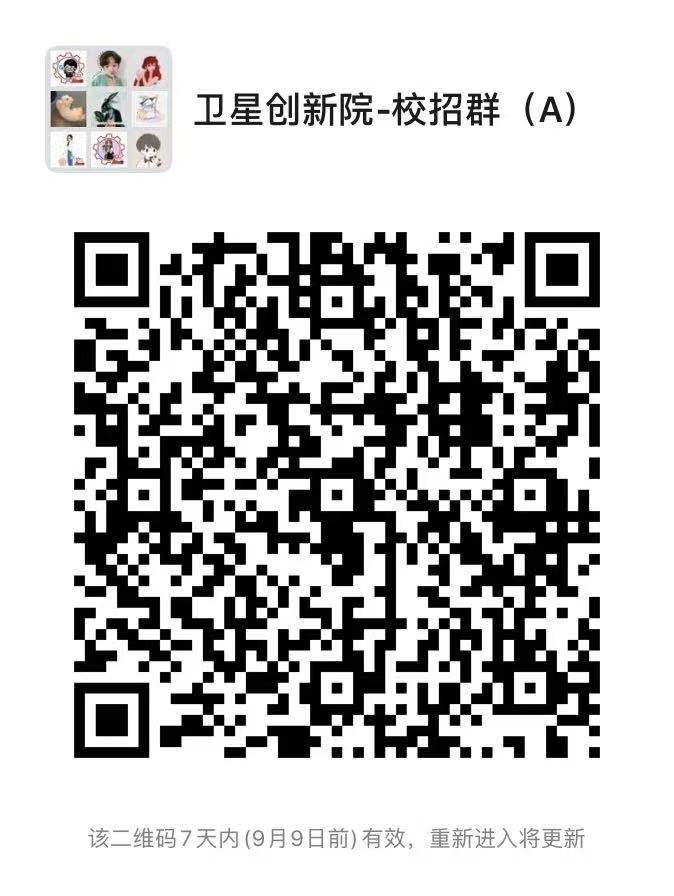 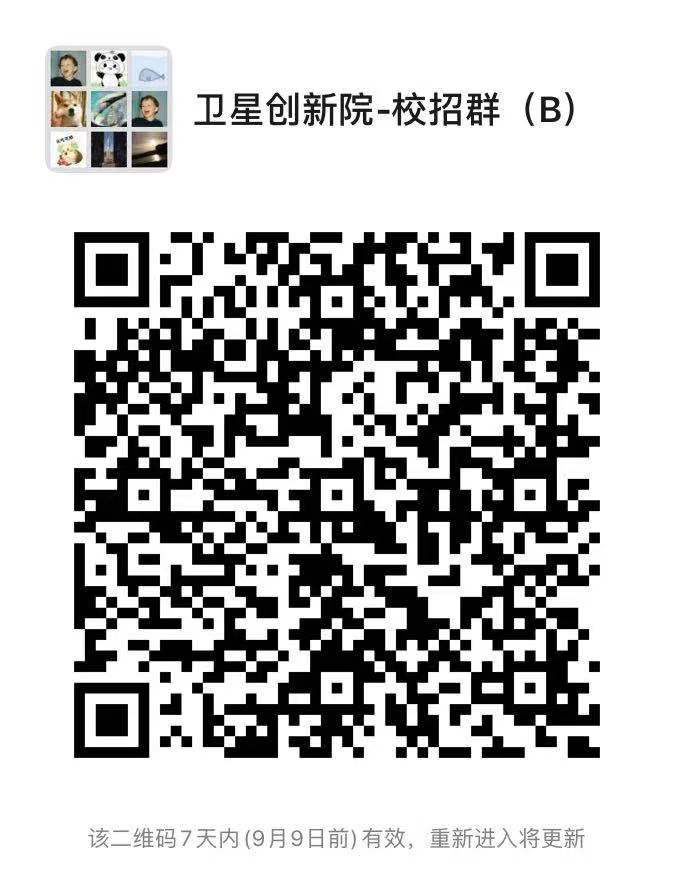 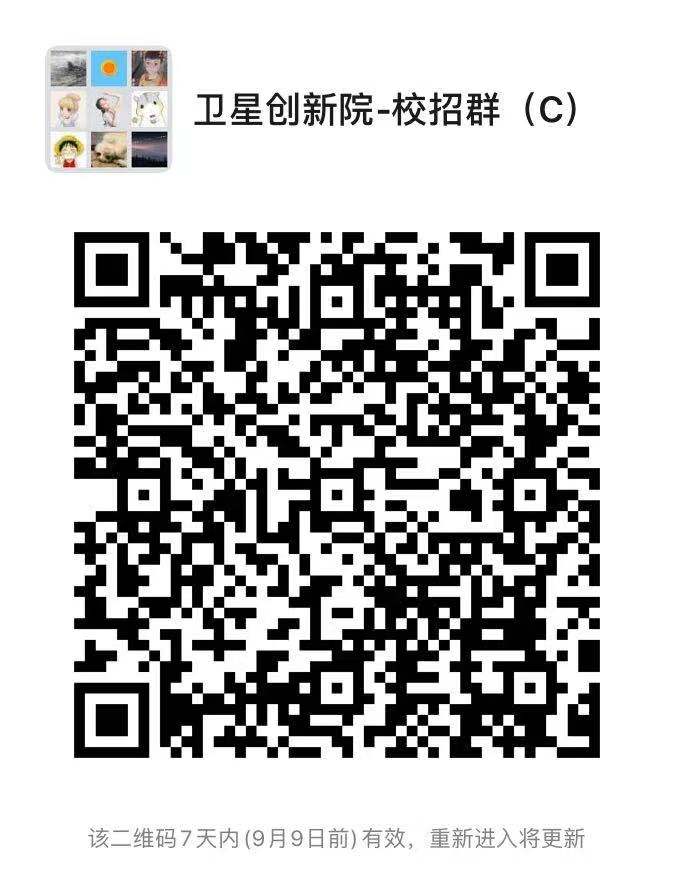 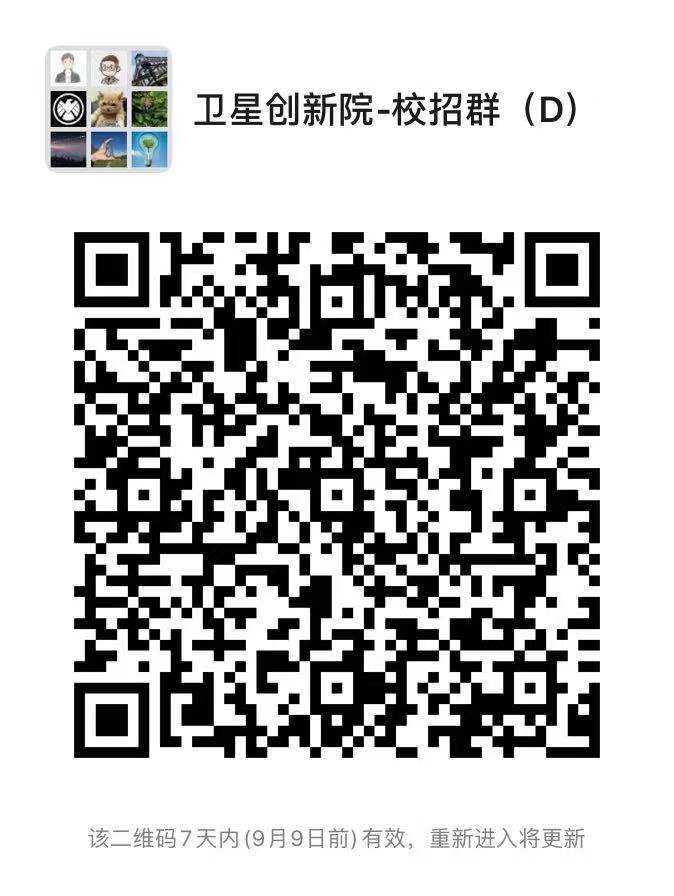 招聘机构岗位名称学历要求专业方向通信卫星
总体研究所卫星总体设计硕、博飞行器设计、航空宇航工程、计算机、软件、通信、电子、微电子、工程热物理、轨道控制、机械、力学、自动化、测控测量等通信卫星
总体研究所卫星电子学设计硕、博飞行器设计、航空宇航工程、计算机、软件、通信、电子、微电子、工程热物理、轨道控制、机械、力学、自动化、测控测量等通信卫星
总体研究所卫星结构热控设计硕、博飞行器设计、航空宇航工程、计算机、软件、通信、电子、微电子、工程热物理、轨道控制、机械、力学、自动化、测控测量等通信卫星
总体研究所卫星软件设计硕、博飞行器设计、航空宇航工程、计算机、软件、通信、电子、微电子、工程热物理、轨道控制、机械、力学、自动化、测控测量等通信卫星
总体研究所卫星姿轨控设计硕、博飞行器设计、航空宇航工程、计算机、软件、通信、电子、微电子、工程热物理、轨道控制、机械、力学、自动化、测控测量等导航卫星
总体研究所卫星总体设计硕、博飞行器设计、航空宇航工程、计算机、软件、通信、电子、微电子、工程热物理、轨道、导航与制导、控制、机械、力学、自动化等导航卫星
总体研究所卫星电子学设计硕、博飞行器设计、航空宇航工程、计算机、软件、通信、电子、微电子、工程热物理、轨道、导航与制导、控制、机械、力学、自动化等导航卫星
总体研究所卫星结构热控设计硕、博飞行器设计、航空宇航工程、计算机、软件、通信、电子、微电子、工程热物理、轨道、导航与制导、控制、机械、力学、自动化等导航卫星
总体研究所卫星软件设计硕、博飞行器设计、航空宇航工程、计算机、软件、通信、电子、微电子、工程热物理、轨道、导航与制导、控制、机械、力学、自动化等导航卫星
总体研究所卫星姿轨控设计硕、博飞行器设计、航空宇航工程、计算机、软件、通信、电子、微电子、工程热物理、轨道、导航与制导、控制、机械、力学、自动化等遥感卫星
总体研究所卫星总体设计硕、博飞行器设计、航空宇航工程、计算机、软件、遥感、电子、工程热物理、轨道、导航与制导、控制、机械、力学、光学、自动化、测控测量等遥感卫星
总体研究所卫星电子学设计硕、博飞行器设计、航空宇航工程、计算机、软件、遥感、电子、工程热物理、轨道、导航与制导、控制、机械、力学、光学、自动化、测控测量等遥感卫星
总体研究所卫星结构热控设计硕、博飞行器设计、航空宇航工程、计算机、软件、遥感、电子、工程热物理、轨道、导航与制导、控制、机械、力学、光学、自动化、测控测量等遥感卫星
总体研究所卫星软件设计本、硕、博飞行器设计、航空宇航工程、计算机、软件、遥感、电子、工程热物理、轨道、导航与制导、控制、机械、力学、光学、自动化、测控测量等遥感卫星
总体研究所卫星姿轨控设计硕、博飞行器设计、航空宇航工程、计算机、软件、遥感、电子、工程热物理、轨道、导航与制导、控制、机械、力学、光学、自动化、测控测量等遥感卫星
总体研究所卫星能源与综合测试本、硕飞行器设计、航空宇航工程、计算机、软件、遥感、电子、工程热物理、轨道、导航与制导、控制、机械、力学、光学、自动化、测控测量等遥感卫星
总体研究所卫星仿真系统设计本、硕飞行器设计、航空宇航工程、计算机、软件、遥感、电子、工程热物理、轨道、导航与制导、控制、机械、力学、光学、自动化、测控测量等科学卫星
总体研究所卫星总体设计硕、博飞行器设计、航空宇航工程、计算机、软件、光学、电子、微电子、工程热物理、轨道、导航与制导、控制、机械、力学、自动化、测控测量、精密仪器、天体力学等科学卫星
总体研究所卫星结构设计硕、博飞行器设计、航空宇航工程、计算机、软件、光学、电子、微电子、工程热物理、轨道、导航与制导、控制、机械、力学、自动化、测控测量、精密仪器、天体力学等科学卫星
总体研究所卫星姿轨控设计硕、博飞行器设计、航空宇航工程、计算机、软件、光学、电子、微电子、工程热物理、轨道、导航与制导、控制、机械、力学、自动化、测控测量、精密仪器、天体力学等科学卫星
总体研究所卫星轨道设计博飞行器设计、航空宇航工程、计算机、软件、光学、电子、微电子、工程热物理、轨道、导航与制导、控制、机械、力学、自动化、测控测量、精密仪器、天体力学等科学卫星
总体研究所卫星电源技术设计硕、博飞行器设计、航空宇航工程、计算机、软件、光学、电子、微电子、工程热物理、轨道、导航与制导、控制、机械、力学、自动化、测控测量、精密仪器、天体力学等科学卫星
总体研究所卫星软件设计硕、博飞行器设计、航空宇航工程、计算机、软件、光学、电子、微电子、工程热物理、轨道、导航与制导、控制、机械、力学、自动化、测控测量、精密仪器、天体力学等科学卫星
总体研究所卫星通信系统设计硕、博飞行器设计、航空宇航工程、计算机、软件、光学、电子、微电子、工程热物理、轨道、导航与制导、控制、机械、力学、自动化、测控测量、精密仪器、天体力学等科学卫星
总体研究所卫星光学工程硕、博飞行器设计、航空宇航工程、计算机、软件、光学、电子、微电子、工程热物理、轨道、导航与制导、控制、机械、力学、自动化、测控测量、精密仪器、天体力学等微纳卫星
总体研究所卫星总体设计硕、博飞行器设计、航空宇航工程、计算机、软件、通信、遥感、电子、微电子、工程热物理、轨道、导航与制导、控制、机械、力学、光学、自动化、测控测量、人工智能等微纳卫星
总体研究所卫星电子学设计硕、博飞行器设计、航空宇航工程、计算机、软件、通信、遥感、电子、微电子、工程热物理、轨道、导航与制导、控制、机械、力学、光学、自动化、测控测量、人工智能等微纳卫星
总体研究所卫星结构热控设计硕、博飞行器设计、航空宇航工程、计算机、软件、通信、遥感、电子、微电子、工程热物理、轨道、导航与制导、控制、机械、力学、光学、自动化、测控测量、人工智能等微纳卫星
总体研究所卫星软件设计硕、博飞行器设计、航空宇航工程、计算机、软件、通信、遥感、电子、微电子、工程热物理、轨道、导航与制导、控制、机械、力学、光学、自动化、测控测量、人工智能等微纳卫星
总体研究所卫星姿轨控设计硕、博飞行器设计、航空宇航工程、计算机、软件、通信、遥感、电子、微电子、工程热物理、轨道、导航与制导、控制、机械、力学、光学、自动化、测控测量、人工智能等微纳卫星
总体研究所卫星工程综合测试本、硕飞行器设计、航空宇航工程、计算机、软件、通信、遥感、电子、微电子、工程热物理、轨道、导航与制导、控制、机械、力学、光学、自动化、测控测量、人工智能等技术研发中心卫星通信测控设计硕、博计算机、软件、通信、电子、轨道、微电子、工程热物理、自动化、导航与制导、控制、机械、力学、电磁场与微波、测控测量人工智能等技术研发中心卫星综合电子设计硕、博计算机、软件、通信、电子、轨道、微电子、工程热物理、自动化、导航与制导、控制、机械、力学、电磁场与微波、测控测量人工智能等技术研发中心卫星结构与机构设计硕、博计算机、软件、通信、电子、轨道、微电子、工程热物理、自动化、导航与制导、控制、机械、力学、电磁场与微波、测控测量人工智能等技术研发中心卫星热控技术设计硕、博计算机、软件、通信、电子、轨道、微电子、工程热物理、自动化、导航与制导、控制、机械、力学、电磁场与微波、测控测量人工智能等技术研发中心卫星天线与电磁场设计硕、博计算机、软件、通信、电子、轨道、微电子、工程热物理、自动化、导航与制导、控制、机械、力学、电磁场与微波、测控测量人工智能等技术研发中心卫星软件技术设计本、硕、博计算机、软件、通信、电子、轨道、微电子、工程热物理、自动化、导航与制导、控制、机械、力学、电磁场与微波、测控测量人工智能等技术研发中心卫星人工智能技术设计硕、博计算机、软件、通信、电子、轨道、微电子、工程热物理、自动化、导航与制导、控制、机械、力学、电磁场与微波、测控测量人工智能等新技术中心卫星新概念系统设计硕、博计算机、软件、通信、轨道、导航与制导、控制、机械、力学自动化、人工智能等新技术中心卫星新技术算法设计硕、博计算机、软件、通信、轨道、导航与制导、控制、机械、力学自动化、人工智能等新技术中心卫星新技术研发设计硕、博计算机、软件、通信、轨道、导航与制导、控制、机械、力学自动化、人工智能等战略与论证中心前沿技术系统预研硕、博飞行器设计、计算机、通信、电子、轨道、导航与制导、机械电磁场与微波、光学、自动化量子通信/测量、激光、物理、数学推进系统等战略与论证中心航天器人工智能技术硕、博飞行器设计、计算机、通信、电子、轨道、导航与制导、机械电磁场与微波、光学、自动化量子通信/测量、激光、物理、数学推进系统等战略与论证中心新型卫星探测技术论证硕、博飞行器设计、计算机、通信、电子、轨道、导航与制导、机械电磁场与微波、光学、自动化量子通信/测量、激光、物理、数学推进系统等战略与论证中心新型卫星通信技术论证硕、博飞行器设计、计算机、通信、电子、轨道、导航与制导、机械电磁场与微波、光学、自动化量子通信/测量、激光、物理、数学推进系统等软件评测中心软件开发本、硕计算机、软件、通信、自动化、电子、控制、微电子、测控测量人工智能等软件评测中心软件测试本、硕计算机、软件、通信、自动化、电子、控制、微电子、测控测量人工智能等软件评测中心FPGA测试本、硕计算机、软件、通信、自动化、电子、控制、微电子、测控测量人工智能等可靠性中心可靠性分析本、硕微电子、精密仪器、可靠性等可靠性中心元器件质保本、硕微电子、精密仪器、可靠性等